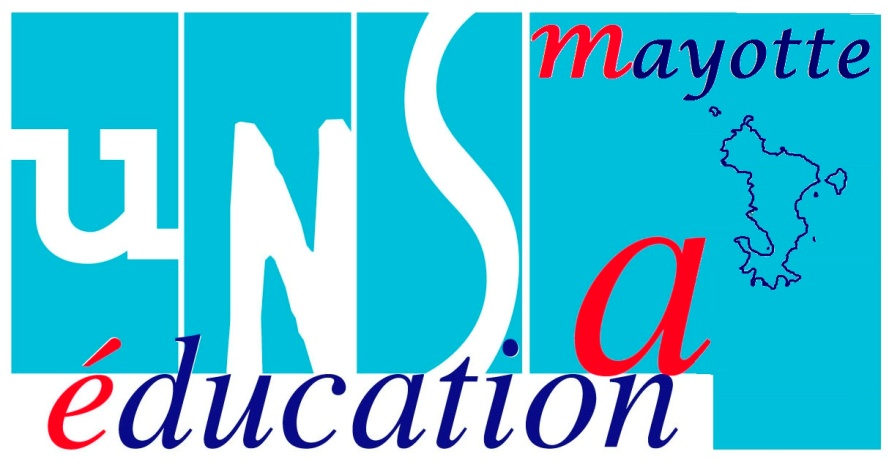 Mayotte, le 2 décembre 2015ALERTE MAYOTTELe SE-UNSA Mayotte et le SNPDEN vous alertent des conditions dans lesquelles les agents doivent se prononcer sur leur départ ou maintien à Mayotte. Au regard des informations transmises par le vice-Rectorat de Mayotte ce jour, rien ne permet de dire que les accords de la période transitoire prévus par la circulaire Lebranchu seront respectés. Si les doutes ne sont pas levés, nous assisterons à un départ massif d’agents de l’éducation nationale fin juillet 2016.Avant de détailler les questions plus techniques, voici le résumé de la situation : le renouvellement de séjour à Mayotte des agents de l’Education Nationale ne semble plus assorti du versement de l’IE dégressive  comme indiquée dans le décret 2013 ou la NORRDFF1421498C . Un arrêté de réaffectation conditionne ce versement, or les services centraux refusent d’éditer cet arrêté de nomination sous prétexte que les agents sont désormais affectés pour une durée illimitée à Mayotte. Les décisions de la RIM du 27 mai 2015 sont également à ce jour oubliées.Pour être plus précis, voici les questions techniques sur lesquelles UNSA Education vous remercie de prendre des engagements :-          Le décret de 1996 permet l’octroi d’un congé administratif de deux mois au terme du séjour réglementé : Les agents concernés y auront-ils droit à nouveau ? Comment l’articuler avec le congé bonifié puisque le décret n°78-399 du 20 mars 1978 est désormais applicable ?-          Le décret n°89-271 du 12 avril 1989, permet une prise en charge totale des frais de changement de résidence pour les agents relevant du décret de 1996, alors que les autres n’y ont droit que tous les 4 ans. Qu’en sera-t-il ? -          Les agents qui ont été affectés sans limitation de durée à Mayotte et qui sont rétroactivement en séjour limité conservent-ils une affectation illimitée ou doivent-ils participer au mouvement et redemander Mayotte pour y rester ?-          Peut on, à ce jour, garantir aux personnels arrivés avant 2014, tout comme ceux arrivés après 2014 le versement de l’indemnité dégressive, tant que ces agents restent à Mayotte, sans nouvel arrêté de nomination ?UNSA Education envisage une action si nous n’obtenons pas des réponses avant le 8 décembre 2015 (date de la fermeture des serveurs pour les mutations).UNSA Education refuse de cautionner le non-respect d’une rège élémentaire du droit des fonctionnaires : connaître les conditions indemnitaires de leur maintien d’activité à Mayotte.